Особенности схем существующих станций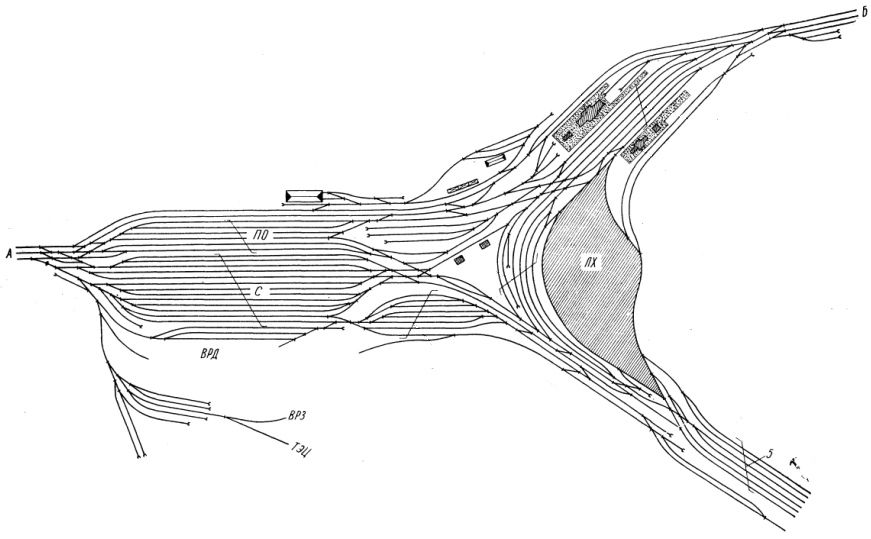 